Green Acres Club Officer Nomination FormForm Due @April Club meeting Campaign will take place @ April MeetingElections take place @ May Meeting Name:_________________________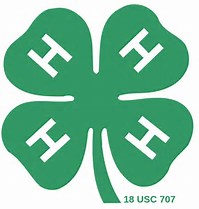 Age:___________________________Projects carried in 2018-2019:  (Example: swine, plant id, cooking, sewing, etc.)__________________________________________________________________________________________________________________________________________________________________________________________________________________________________________Events or 4H Events participated in 2018-2019: ( Example: Livestock shows, food show, food challenge, county contests, community service, etc. )__________________________________________________________________________________________________________________________________________________________________________________________________________________________________________Club office you would like to run for: Check Below __ President__Vice President__Secretary__TreasurerOfficer Elections will be conducted with use of 4H Club BylawsApplicants must have carried 1 project, or competition/ 4H event to be eligible to run for an office. 